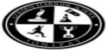                            HALF YEARLY EXAM  DATESHEET (2017-18)    (9 SEPTEMBER,  2017 - 23 SEPTEMBER 2017)                                                                                                TIMINGS: 9:00 AM - 12:00 NOON                           HALF YEARLY EXAM  DATESHEET (2017-18)    (9 SEPTEMBER,  2017 - 23 SEPTEMBER 2017)                                                                                                TIMINGS: 9:00 AM - 12:00 NOON                           HALF YEARLY EXAM  DATESHEET (2017-18)    (9 SEPTEMBER,  2017 - 23 SEPTEMBER 2017)                                                                                                TIMINGS: 9:00 AM - 12:00 NOON                           HALF YEARLY EXAM  DATESHEET (2017-18)    (9 SEPTEMBER,  2017 - 23 SEPTEMBER 2017)                                                                                                TIMINGS: 9:00 AM - 12:00 NOON                           HALF YEARLY EXAM  DATESHEET (2017-18)    (9 SEPTEMBER,  2017 - 23 SEPTEMBER 2017)                                                                                                TIMINGS: 9:00 AM - 12:00 NOON                           HALF YEARLY EXAM  DATESHEET (2017-18)    (9 SEPTEMBER,  2017 - 23 SEPTEMBER 2017)                                                                                                TIMINGS: 9:00 AM - 12:00 NOON                           HALF YEARLY EXAM  DATESHEET (2017-18)    (9 SEPTEMBER,  2017 - 23 SEPTEMBER 2017)                                                                                                TIMINGS: 9:00 AM - 12:00 NOON                           HALF YEARLY EXAM  DATESHEET (2017-18)    (9 SEPTEMBER,  2017 - 23 SEPTEMBER 2017)                                                                                                TIMINGS: 9:00 AM - 12:00 NOON                           HALF YEARLY EXAM  DATESHEET (2017-18)    (9 SEPTEMBER,  2017 - 23 SEPTEMBER 2017)                                                                                                TIMINGS: 9:00 AM - 12:00 NOON                           HALF YEARLY EXAM  DATESHEET (2017-18)    (9 SEPTEMBER,  2017 - 23 SEPTEMBER 2017)                                                                                                TIMINGS: 9:00 AM - 12:00 NOON                           HALF YEARLY EXAM  DATESHEET (2017-18)    (9 SEPTEMBER,  2017 - 23 SEPTEMBER 2017)                                                                                                TIMINGS: 9:00 AM - 12:00 NOON                           HALF YEARLY EXAM  DATESHEET (2017-18)    (9 SEPTEMBER,  2017 - 23 SEPTEMBER 2017)                                                                                                TIMINGS: 9:00 AM - 12:00 NOONDAYDates/ClassIIIIIIIVVVIVIIVIIIIXXSATURDAY9/9/2017___ARTSKTARTARTICTSUNDAY9/10/2017PREPARATORY HOLIDAYPREPARATORY HOLIDAYPREPARATORY HOLIDAYPREPARATORY HOLIDAYPREPARATORY HOLIDAYPREPARATORY HOLIDAYPREPARATORY HOLIDAYPREPARATORY HOLIDAYPREPARATORY HOLIDAYPREPARATORY HOLIDAYMONDAY9/11/2017ENG (o+w)MATHS(o+w)ENGMATHSENGLISHICTENGLISHSCIENCEHINDIENGLISHTUESDAY9/12/2017PREPARATORY HOLIDAYPREPARATORY HOLIDAYPREPARATORY HOLIDAYPREPARATORY HOLIDAYPREPARATORY HOLIDAYPREPARATORY HOLIDAYPREPARATORY HOLIDAYPREPARATORY HOLIDAYPREPARATORY HOLIDAYPREPARATORY HOLIDAYWEDNESDAY9/13/2017MATHS(o+w)ICTMATHSICTSSTSCIENCEHINDISSTMATHSSCIENCETHURSDAY9/14/2017PREPARATORY HOLIDAYPREPARATORY HOLIDAYPREPARATORY HOLIDAYPREPARATORY HOLIDAYPREPARATORY HOLIDAYPREPARATORY HOLIDAYPREPARATORY HOLIDAYPREPARATORY HOLIDAYPREPARATORY HOLIDAYPREPARATORY HOLIDAYFRIDAY9/15/2017HINDI (o+w)ENG (o+w)HINDIENGISHSCIENCESSTMATHSMATHSSSTMATHSSATURDAY9/16/2017GKGKGKARTGK +JAPSKT GK + JAPSKT_SUNDAY9/17/2017PREPARATORY HOLIDAYPREPARATORY HOLIDAYPREPARATORY HOLIDAYPREPARATORY HOLIDAYPREPARATORY HOLIDAYPREPARATORY HOLIDAYPREPARATORY HOLIDAYPREPARATORY HOLIDAYPREPARATORY HOLIDAYPREPARATORY HOLIDAYMONDAY9/18/2017ICTHINDI (o+w)ICTSCIENCEHINDIMATHSSCIENCEHINDIENGLISHHINDITUESDAY9/19/2017PREPARATORY HOLIDAYPREPARATORY HOLIDAYPREPARATORY HOLIDAYPREPARATORY HOLIDAYPREPARATORY HOLIDAYPREPARATORY HOLIDAYPREPARATORY HOLIDAYPREPARATORY HOLIDAYPREPARATORY HOLIDAYPREPARATORY HOLIDAYWEDNESDAY9/20/2017EVS (o+w)EVS (o+w)EVSHINDIMATHSENGLISHSSTICTSCIENCESSTTHURSDAY9/21/2017ARTARTARTGK +JAPARTGK + JAPARTGK + JAP__FRIDAY9/22/2017PREPARATORY HOLIDAYPREPARATORY HOLIDAYPREPARATORY HOLIDAYPREPARATORY HOLIDAYPREPARATORY HOLIDAYPREPARATORY HOLIDAYPREPARATORY HOLIDAYPREPARATORY HOLIDAYPREPARATORY HOLIDAYPREPARATORY HOLIDAYSATURDAY9/23/2017___SSTICTHINDIICTENGLISHICTARTSUMMATIVE ASSESSMENT – PPI to KG (2015-16)  
  (3RD MAR - 16TH MAR, 2016)
TIMINGS: 9:30 AM - 12:30 PMSUMMATIVE ASSESSMENT – PPI to KG (2015-16)  
  (3RD MAR - 16TH MAR, 2016)
TIMINGS: 9:30 AM - 12:30 PMSUMMATIVE ASSESSMENT – PPI to KG (2015-16)  
  (3RD MAR - 16TH MAR, 2016)
TIMINGS: 9:30 AM - 12:30 PMSUMMATIVE ASSESSMENT – PPI to KG (2015-16)  
  (3RD MAR - 16TH MAR, 2016)
TIMINGS: 9:30 AM - 12:30 PMSUMMATIVE ASSESSMENT – PPI to KG (2015-16)  
  (3RD MAR - 16TH MAR, 2016)
TIMINGS: 9:30 AM - 12:30 PMDAYDATEP. NURSERYNURSERYKGDAYDATEP. NURSERYNURSERYKGTHURSDAY3-MarHINDI (o)HINDI (o)FRIDAY4-MarHOLIDAYHOLIDAYHOLIDAYSATURDAY5-MarHINDI (w)HINDI (w)SUNDAY6-MarHOLIDAYHOLIDAYHOLIDAYMONDAY7-MarENGLISH (o)ENGLISH (o)ENGLISH (o)TUESDAY8-MarHOLIDAYHOLIDAYHOLIDAYWEDNESDAY9-MarENGLISH (w)ENGLISH (w)ENGLISH (w)THURSDAY10-MarHOLIDAYHOLIDAYHOLIDAYFRIDAY11-MarMATHS (o)MATHS (o)MATHS (o)SATURDAY12-MarMATHS (w)MATHS (w)MATHS (w)SUNDAY13-MarHOLIDAYHOLIDAYHOLIDAYMONDAY14-MarGK / EVS (o)GK / EVS (o)GK / EVS (o)TUESDAY15-MarHOLIDAYHOLIDAYHOLIDAYWEDNESDAY16-MarDRAWINGDRAWINGDRAWING